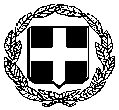                      ΕΛΛΗΝΙΚΗ ΔΗΜΟΚΡΑΤΙΑ	      ΥΠΟΥΡΓΕΙΟ ΥΓΕΙΑΣΔΙΟΙΚΗΣΗ 4ης ΥΓΕΙΟΝΟΜΙΚΗΣ ΠΕΡΙΦΕΡΕΙΑΣ
ΜΑΚΕΔΟΝΙΑΣ ΚΑΙ ΘΡΑΚΗΣΔΙΕΥΘΥΝΣΗ :  ΟΙΚΟΝΟΜΙΚΗΣ ΟΡΓΑΝΩΣΗΣ  	                          ΚΑΙ ΥΠΟΣΤΗΡΙΞΗΣ	       	ΤΜΗΜΑ:          ΠΡΟΜΗΘΕΙΩΝΠΕΡΙΛΗΨΗ ΤΗΣ ΜΕ ΑΡΙΘΜ.    51/ 2018 ΔΙΑΚΗΡΥΞΗΣ ΗΛΕΚΤΡΟΝΙΚΟΥ ΑΝΟΙΚΤΟΥ ΔΙΑΓΩΝΙΣΜΟΥ ΑΝΩ ΤΩΝ ΟΡΙΩΝΗ Διοίκηση της 4ης Υγειονομικής Περιφέρειας Μακεδονίας και Θράκης, βάσει της υπ’ αριθμ.  23498 /11-           06- 2018 (ΑΔΑ: 66XΠΟΡ1Ο-ΞΨΟ)  Απόφασης διενέργειας, Προκηρύσσει  Ηλεκτρονικό   ανοικτό διαγωνισμό άνω των ορίων, για την προμήθεια «Αντιδραστήρια και Αναλώσιμα για Ανοσολογικές  εξετάσεις (με παραχώρηση συνοδού εξοπλισμού)» (CPV: 33127000-6 ΣΥΣΚΕΥΕΣ ΑΝΟΣΟΛΟΓΙΚΩΝ ΑΝΑΛΥΣΕΩΝ), στο πλαίσιο του ΠΠΥΥ 2015, με αριθμό διακήρυξης 51/2018,  συνολικού προϋπολογισμού τριακοσίων πενήντα  χιλιάδων ευρώ   (350.000,00€)   με Φ.Π.Α., με δικαίωμα προαίρεσης για χρονικό διάστημα τριών μηνών, προϋπολογισθείσας δαπάνης 87.500,00€ και με κριτήριο κατακύρωσης την πλέον συμφέρουσα από οικονομική άποψη προσφορά μόνο βάσει τιμής, για την κάλυψη των  αναγκών των Κέντρων Υγείας αρμοδιότητας 4ης Υγειονομικής  Περιφέρειας Μακεδονίας και Θράκης.Ημερομηνία έναρξης υποβολής προσφορών στην ηλεκτρονική πλατφόρμα  15 - 06 -2018 και ώρα 15:00μ.μ.	Καταληκτική Ημερομηνία υποβολής προσφορών στην ηλεκτρονική πλατφόρμα:  18- 07-2018 και ώρα 17:00 μ.μ.Καταληκτική Ημερομηνία υποβολής έντυπων προσφορών: 23 - 07 -2018 και ώρα 14:00 μ.μ.Ημερομηνία αποσφράγισης:  24 – 07 -2018 και ώρα 11:00π.μ. στα γραφεία της Υπηρεσίας ενώπιον αρμόδιας Επιτροπής.Ο διαγωνισμός θα πραγματοποιηθεί με χρήση της πλατφόρμας του Εθνικού Συστήματος Ηλεκτρονικών Δημοσίων Συμβάσεων (ΕΣΗΔΗΣ) μέσω της διαδικτυακής πύλης www.promitheus.gov.gr του συστήματος. Ο συστημικός   αριθμός της διακήρυξης είναι 58202.                                              Ο διαγωνισμός εμπίπτει στις διατάξεις του Ν.4412/ 2016 (ΦΕΚ 147/Α/2016).Δικαίωμα συμμετοχής στο διαγωνισμό έχουν φυσικά ή νομικά πρόσωπα ή ενώσεις/κοινοπραξίες αυτών ή συνεταιρισμοί που δραστηριοποιούνται στο αντικείμενο του υπό ανάθεση έργου.Οι Προσφέροντες οφείλουν με ποινή αποκλεισμού, να καταθέσουν Εγγύηση Συμμετοχής στο διαγωνισμό, της οποίας το ποσό θα πρέπει να καλύπτει το 2% της εκτιμώμενης αξίας των προσφερόμενων ειδών, εκτός ΦΠΑ.Ο χρόνος ισχύος των προσφορών ανέρχεται σε τριακόσιες εξήντα πέντε (365) ημέρες, προθεσμία που αρχίζει από την επόμενη της λήξης της προθεσμίας υποβολής των προσφορών.Πληροφορίες από το Τμήμα Προμηθειών της 4ης Υ.Πε. Μακεδονίας και Θράκης, Αριστοτέλους 16, Τ.Κ. 54623, αρμόδιος υπάλληλος: Νόνα Ευθυμιάδου, Δ/νση: Αριστοτέλους 16, Τηλ.2313/327867, FAΧ 2313/ 327838). Ημερομηνία αποστολής στην Ε.Ε. στις   11- 06-2018.Το πλήρες κείμενο της Διακήρυξης διατίθεται σε ηλεκτρονική μορφή και από την ιστοσελίδα της Αναθέτουσας Αρχής (www.4ype.gr).                                                                              Θεσσαλονίκη,   13- 06 -2018                                                                                                                                                                             Ο Διοικητής της 4ης Yγειονομικής ΠεριφέρειαςΜακεδονίας και ΘράκηςΕΥΣΤΡΑΤΙΟΣ Α. ΠΛΩΜΑΡΙΤΗΣ